Yth. Komisi Pembimbing Program Studi S1 ManajemenFakultas Ekonomi dan Bisnis Universitas JemberBerdasarkan hasil  konsultasi saya dengan calon dosen pembimbing maka saya,	Nama		: 	NIM		: 	Konsentrasi	:dengan hormat memberitahukan judul proposal yang disetujui oleh calon Dosen Pembimbing Utama sebagai berikut:. . . . . . . . . . . . . . . . . . . . . . . . . . . . . . . . . . . . . . . . . . . . . . . . . . . . . . . . . . . . . . . . . . . . . . . . .. . . . . . . . . . . . . . . . . . . . . . . . . . . . . . . . . . . . . . . . . . . . . . . . . . . . . . . . . . . . . . . . . . . . . . . . .. . . . . . . . . . . . . . . . . . . . . . . . . . . . . . . . . . . . . . . . . . . . . . . . . . . . . . . . . . . . . . . . . . . . . . . . .Adapun rencana proposal ini telah memenuhi persyaratan jalur akselerasi yaitu setidaknya telah mencapai progres 50-70% dan saya berkomitmen untuk melaksanakan penyusunan tugas akhir dengan target sebagai berikut:Seminar Proposal	: (…..isi bulan, tahun)Ujian Skripsi dan Pendadaran	: (…..isi bulan, tahun)Usulan Calon Dosen Pembimbing Anggota	: …………………………..Demikian atas perhatiannya diucapkan terima kasih. 		Jember, ………………,2022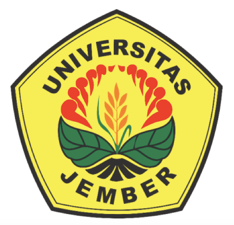 FORMULIRKode DokumenFORMULIRRevisi: -PERSETUJUAN DOSEN PEMBIMBING TUGAS AKHIRTanggal Terbit: PERSETUJUAN DOSEN PEMBIMBING TUGAS AKHIRHalaman: 1/1Disetujui oleh DPU,. . . . . . . . . . . . . . . . . . . . . NIP.Hormat Saya,                . . . . . . . . . . . . . . . . . . . . . .                NIM.